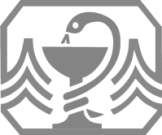 МНОГОПРОФИЛНА  БОЛНИЦА ЗА  АКТИВНО ЛЕЧЕНИЕ“Д-Р БРАТАН ШУКЕРОВ” АД гр. СМОЛЯН Адрес: Смолян, бул. България 2      тел 0301/6-23-95;  ел.адрес    mbalsmolyan@mbalsmolyan.comПОКАНАза участие при провеждане на жребий в открита процедура с предмет: „Доставка на лекарствени продукти, необходими за дейността на МБАЛ”Д-р Братан Шукеров”АД ”, на 04.08.2016г. от 10:00 часа в заседателната зала на лечебното заведениеУчастници в жребия:1. „Софарма Трейдинг“ АД за номенклатурна единица  №1532.“Фаркол“ АД за номенклатурна единица №153  